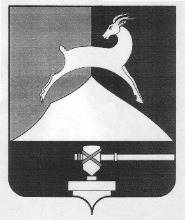 Администрация Усть-Катавского городского округаЧелябинской областиПОСТАНОВЛЕНИЕОб определении лиц, ответственныхза взаимодействие с МФЦ по вопросам предоставления муниципальных и государственных услуг от администрации Усть-Катавского городского округа  В соответствии с Федеральным законом "Об общих принципах организации местного самоуправления в Российской Федерации" от 06 октября 2003г. № 131-ФЗ, статьей 18 Федерального закона от 27 июля 2010г. №210-ФЗ «Об организации предоставления государственных и муниципальных услуг», Уставом Усть-Катавского городского округа,администрация Усть-Катавского городского округа ПОСТАНОВЛЯЕТ,Определить перечень лиц, ответственных за взаимодействие с МФЦ по вопросам предоставления муниципальных и государственных услуг от администрации Усть-Катавского городского округа (прилагается).Организацию исполнения постановления возложить на заместителя главы Усть-Катавского городского округа – начальника управления имущественных и земельных отношений Я.В. Гриновского.Общему отделу администрации Усть-Катавского городского округа (Толоконникова O.JI.) разместить данное постановление на официальном сайте администрации Усть-Катавского городского округа (www.ukgo.su).Контроль за исполнением настоящего постановления оставляю за собой.Глава Усть-Катавского городского округа                                               С. Д. СемковПриложение к постановлениюадминистрации Усть-Катавского городского округа от 13.09.2022 г. № 1235Перечень лиц, ответственных за взаимодействие с МФЦ по вопросам предоставления муниципальных и государственных услуг от администрации Усть-Катавского городского округаОт 13.09.2022 г.                                                                      № 1235№ п/п в соответствии с Соглашением №16 от 21.12.2020г.Наименование муниципальной (государственной услуги)Лицо, ответственное за взаимодействие с МФЦ (ФИО, должность)Перечень муниципальных услугПеречень муниципальных услугПеречень муниципальных услуг1.Постановка граждан на учет в качестве лиц, имеющих право на предоставление земельных участков в собственность бесплатно.Истомина С.Н., начальник отдела по управлению земельными ресурсами2.Снятие с учета граждан, имеющих право на получение земельного участка бесплатно в собственность для индивидуального жилищного строительства или ведения личного подсобного хозяйства с возведением жилого дома на приусадебном земельном участке, находящегося в государственной или муниципальной собственности.Истомина С.Н., начальник отдела по управлению земельными ресурсами3.Предоставление в собственность, аренду, постоянное (бессрочное) пользование, безвозмездное пользование земельного участка, находящегося в государственной или муниципальной собственности, без проведения торгов 1Истомина С.Н., начальник отдела по управлению земельными ресурсами4.Выдача разрешения на использование земель или земельного участка, которые находятся в государственной или муниципальной собственности, без предоставления земельных участков и установления сервитута, публичного сервитута.Истомина С.Н., начальник отдела по управлению земельными ресурсами5.Утверждение схемы расположения земельного участка или земельных участков на кадастровом плане территории.Истомина С.Н., начальник отдела по управлению земельными ресурсами6.Выдача разрешений на установку и эксплуатацию рекламных конструкций на соответствующей территории, аннулирование такого разрешения.Истомина С.Н., начальник отдела по управлению земельными ресурсами7.Предварительное согласование предоставления земельного участка.Истомина С.Н., начальник отдела по управлению земельными ресурсами8.Выдача разрешения на строительство объекта капитального строительства (в том числе внесение изменений в разрешение на строительство объекта капитального строительства и внесение изменений в разрешение на строительство объекта капитального строительства в связи с продлением срока действия такого разрешения).Биева Ю.А., начальник отдела архитектуры и градостроительства9.Выдача градостроительного плана земельного участкаБиева Ю.А., начальник отдела архитектуры и градостроительства10.Выдача разрешения на ввод объекта в эксплуатацию.Биева Ю.А., начальник отдела архитектуры и градостроительства11.И. Согласование проведения переустройства и (или) перепланировки помещения в многоквартирном домеБиева Ю.А., начальник отдела архитектуры и градостроительства12.Перевод жилого помещения в нежилое помещение или нежилого помещения в жилое помещение.Биева Ю.А., начальник отдела архитектуры и градостроительства13.Выдача акта освидетельствования основных работ по строительству (реконструкции) объекта индивидуального жилищного строительства с привлечением средств материнского (семейного) капитала.Биева Ю.А., начальник отдела архитектуры и градостроительства14.Предоставление разрешения на условно разрешенный вид использования земельного участка или объекта капитального строительстваБиева Ю.А., начальник отдела архитектуры и градостроительства15.Предоставление решения о согласовании архитектурно-градостроительного облика объектаБиева Ю.А., начальник отдела архитектуры и градостроительства16.Предоставление разрешения на осуществление земляных работМурыгина И.В., ведущий специалист жилищно-правового отдела17.Направление уведомления о соответствии построенных или реконструированных объектов индивидуального жилищного строительства или садового дома требованиям законодательства Российской Федерации о градостроительной деятельностиБиева Ю.А., начальник отдела архитектуры и градостроительства18.Направление уведомления о соответствии указанных в уведомлении о планируемом строительстве параметров объекта индивидуального жилищного строительства или садового дома установленным параметрам и допустимости размещения объекта индивидуального жилищного строительства или садового дома на земельном участкеБиева Ю.А., начальник отдела архитектуры и градостроительства19.Предоставление разрешения на отклонение от предельных параметров разрешенного строительства, реконструкции объекта капитального строительстваБиева Ю.А., начальник отдела архитектуры и градостроительства20.Предоставление сведений, документов и материалов, содержащихся в государственных информационных системах обеспечения градостроительной деятельностиБиева Ю.А., начальник отдела архитектуры и градостроительства21.Присвоение адреса объекту адресации, изменение и аннулирование такого адреса.Биева Ю.А., начальник отдела архитектуры и градостроительства22.Информационное обеспечение юридических и физических лиц в соответствии с их обращениями (запросами), предоставление архивных справок, архивных выписок и копий архивных документовСазикова Н.В., начальник архивного отдела Перечень государственных услугПеречень государственных услугПеречень государственных услуг1.Возмещение расходов, связанных с погребением реабилитированного лица.Никулина О.А., начальник управления социальной защиты населения администрации Усть-Катавского городского округа2.Предоставление путевок в загородные лагеря отдыха и оздоровления детей детям, находящимся в трудной жизненной ситуации.Никулина О.А., начальник управления социальной защиты населения администрации Усть-Катавского городского округа3.Назначение и выплата областного единовременного пособия при рождении ребенка.Никулина О.А., начальник управления социальной защиты населения администрации Усть-Катавского городского округа4.Назначение и выплата пенсий по случаю потери кормильца родителям военнослужащих, погибших (умерших) при исполнении обязанностей военной службы или умерших вследствие военной травмы после увольнения с военной службы.Никулина О.А., начальник управления социальной защиты населения администрации Усть-Катавского городского округа5.Организация предоставления мер социальной поддержки по обеспечению жильем отдельных категорий ветеранов, инвалидов и семей, имеющих детей-инвалидов, нуждающихся в улучшении жилищных условий и вставших на учет до 1 января 2005 года, и ветеранов Великой Отечественной войны вне зависимости от даты постановки на учет.Никулина О.А., начальник управления социальной защиты населения администрации Усть-Катавского городского округа6.Ежемесячная денежная выплата отдельным категориям ветеранов, жертвам политических репрессий и ветеранам труда Челябинской области.Никулина О.А., начальник управления социальной защиты населения администрации Усть-Катавского городского округа7.Выдача удостоверений о праве на льготы членам семей погибших (умерших) инвалидов войны, участников Великой Отечественной войны, ветеранов боевых действий, а также военнослужащих, проходивших военную службу по призыву и погибших при исполнении обязанностей военной службы.Никулина О.А., начальник управления социальной защиты населения администрации Усть-Катавского городского округа8.Предоставление гражданам субсидий на оплату жилого помещения и коммунальных услуг.Никулина О.А., начальник управления социальной защиты населения администрации Усть-Катавского городского округа9.Компенсация расходов на оплату жилых помещений и коммунальных услуг отдельным категориям граждан.Никулина О.А., начальник управления социальной защиты населения администрации Усть-Катавского городского округа10.Компенсация расходов на уплату взноса на капитальный ремонт общего имущества в многоквартирном доме отдельным категориям гражданНикулина О.А., начальник управления социальной защиты населения администрации Усть-Катавского городского округа11.Назначение и выплата пособия на ребенка.Никулина О.А., начальник управления социальной защиты населения администрации Усть-Катавского городского округа14.Назначение многодетной семье ежемесячной денежной выплаты по оплате жилого помещения и коммунальных услуг.Никулина О.А., начальник управления социальной защиты населения администрации Усть-Катавского городского округа15.Выдача удостоверения инвалида Великой Отечественной войны и удостоверения инвалида о праве на льготы проживающим на территории Челябинской области инвалидам Великой Отечественной войны и приравненным к ним лицам.Никулина О.А., начальник управления социальной защиты населения администрации Усть-Катавского городского округа16.Выдача удостоверения ветерана Великой Отечественной войны.Никулина О.А., начальник управления социальной защиты населения администрации Усть-Катавского городского округа18.Присвоение звания "Ветеран труда" и выдача удостоверения "Ветеран труда".Никулина О.А., начальник управления социальной защиты населения администрации Усть-Катавского городского округа19.Назначение и выплата денежных средств на содержание детей-сирот и детей, оставшихся без попечения родителей, находящихся под опекой (попечительством), денежных выплат на реализацию бесплатного проезда на детей, обучающихся в областных государственных и муниципальных образовательных организациях, денежной компенсации материального обеспечения и единовременной денежной выплаты.Никулина О.А., начальник управления социальной защиты населения администрации Усть-Катавского городского округа20.Назначение и выплата денежных средств на содержание детей-сирот и детей, оставшихся без попечения родителей, переданных на воспитание в приемные семьи, денежных выплат на реализацию бесплатного проезда на детей, обучающихся в областных государственных и муниципальных образовательных организациях, денежной компенсации материального обеспечения и единовременной денежной выплаты, вознаграждения, причитающегося приемному родителю, и социальных гарантий приемной семье.Никулина О.А., начальник управления социальной защиты населения администрации Усть-Катавского городского округа21.Присвоение звания "Ветеран труда Челябинской области" и выдача удостоверения "Ветеран труда Челябинской области".Никулина О.А., начальник управления социальной защиты населения администрации Усть-Катавского городского округа22.Предоставление мер социальной поддержки в виде компенсации расходов на оплату жилых помещений, отопления, освещения и услуг по обращению с твердыми коммунальными отходами отдельным категориям граждан, работающих и проживающих в сельских населенных пунктах и рабочих поселках (поселках городского типа) Челябинской области.Никулина О.А., начальник управления социальной защиты населения администрации Усть-Катавского городского округа23.23. Возмещение реабилитированным лицам расходов на проезд на междугородном транспорте.Никулина О.А., начальник управления социальной защиты населения администрации Усть-Катавского городского округа24.Оформление предварительного разрешения органа опеки и попечительства на совершение сделки по отчуждению жилых помещений в случаях, установленных законодательством Российской Федерации.Никулина О.А., начальник управления социальной защиты населения администрации Усть-Катавского городского округа25.Выдача удостоверения многодетной семьи Челябинской области.Никулина О.А., начальник управления социальной защиты населения администрации Усть-Катавского городского округа26.Компенсационные выплаты за пользование услугами местной телефонной связи и (или) за пользование услугами связи для целей проводного радиовещания.Никулина О.А., начальник управления социальной защиты населения администрации Усть-Катавского городского округа27.Прием органами опеки и попечительства документов от лиц, желающих установить опеку (попечительство) над определенной категорией граждан (несовершеннолетними гражданами, лицами, признанными в установленном законом порядке недееспособными (ограниченно дееспособными).Никулина О.А., начальник управления социальной защиты населения администрации Усть-Катавского городского округа28.Предварительная опека или попечительство.Никулина О.А., начальник управления социальной защиты населения администрации Усть-Катавского городского округа29.Предоставление путевки в санаторно-оздоровительные детские лагеря круглогодичного действия (для детей школьного возраста до достижения ими 18 лет, за исключением детей-инвалидов).Никулина О.А., начальник управления социальной защиты населения администрации Усть-Катавского городского округа30.Возмещение детям погибших участников Великой Отечественной войны и приравненным к ним лицам расходов на проезд к месту захоронения отца (матери).Никулина О.А., начальник управления социальной защиты населения администрации Усть-Катавского городского округа31.Ежемесячное социальное пособие детям погибших участников Великой Отечественной войны и приравненным к ним лицамНикулина О.А., начальник управления социальной защиты населения администрации Усть-Катавского городского округа32.Назначение и осуществление ежемесячной выплаты в связи с рождением (усыновлением) первого ребёнка.Никулина О.А., начальник управления социальной защиты населения администрации Усть-Катавского городского округа33.Назначение и выплата ежемесячной денежной выплаты, назначаемой в случае рождения третьего ребенка и (или) последующих детей до достижения ребенком возраста трех лет.Никулина О.А., начальник управления социальной защиты населения администрации Усть-Катавского городского округа34.Выдача разрешения на раздельное проживание попечителей и их несовершеннолетних подопечных.Никулина О.А., начальник управления социальной защиты населения администрации Усть-Катавского городского округа35.Назначение опекунов или попечителей в отношении несовершеннолетних граждан по заявлению их родителей, а также по заявлению несовершеннолетних граждан.Никулина О.А., начальник управления социальной защиты населения администрации Усть-Катавского городского округа36.Назначение и выплата ежемесячной денежной выплаты на ребёнка в возрасте от трёх до семи лет включительно.Никулина О.А., начальник управления социальной защиты населения администрации Усть-Катавского городского округа37.Государственная регистрация заключения брака.Муравлева А.А., начальник отдела ЗАГС38.Государственная регистрация расторжения брака по взаимному согласию на расторжение брака супругов, не имеющих общих детей, неМуравлева А.А., начальник отдела ЗАГС39.Выдача повторных свидетельств о государственной регистрации актов гражданского состояния и иных документов, подтверждающих факты государственной регистрации актов гражданского состоянияМуравлева А.А., начальник отдела ЗАГС40.Предоставление гражданам адресной субсидии в связи с ростом платы за коммунальные услуги.Муравлева А.А., начальник отдела ЗАГС41.Государственная регистрация рождения.Муравлева А.А., начальник отдела ЗАГС42.Государственная регистрация смертиМуравлева А.А., начальник отдела ЗАГС43.Принятие решения об объявлении несовершеннолетнего полностью дееспособным (об эмансипации)Никулина О.А., начальник управления социальной защиты населения администрации Усть-Катавского городского округа44.Назначение и выплата государственной социальной помощи в виде единовременного социального пособияНикулина О.А., начальник управления социальной защиты населения администрации Усть-Катавского городского округа45.Назначение и выплата ежемесячной денежной выплаты, назначаемой в случае рождения (усыновления) второго ребенкаНикулина О.А., начальник управления социальной защиты населения администрации Усть-Катавского городского округа46.Назначение выплаты единовременной материальной помощи гражданам, пострадавшим в результате чрезвычайных ситуаций природного и техногенного характераНикулина О.А., начальник управления социальной защиты населения администрации Усть-Катавского городского округа47.Назначение выплаты гражданам финансовой помощи в связи с утратой ими имущества первой необходимости в результате чрезвычайных ситуаций природного и техногенного характераНикулина О.А., начальник управления социальной защиты населения администрации Усть-Катавского городского округа48.Назначение выплаты единовременного пособия гражданам, получившим в результате чрезвычайных ситуаций природного и техногенного характера вред здоровьюНикулина О.А., начальник управления социальной защиты населения администрации Усть-Катавского городского округа49.Назначение выплаты единовременного пособия членам семей граждан, погибших (умерших) в результате ситуаций природного и техногенного характераНикулина О.А., начальник управления социальной защиты населения администрации Усть-Катавского городского округа